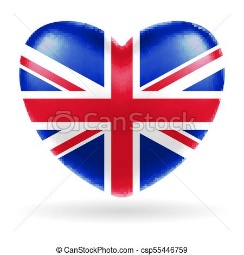 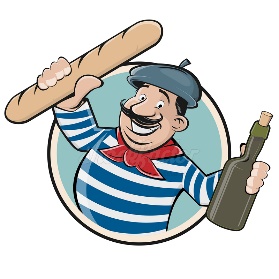 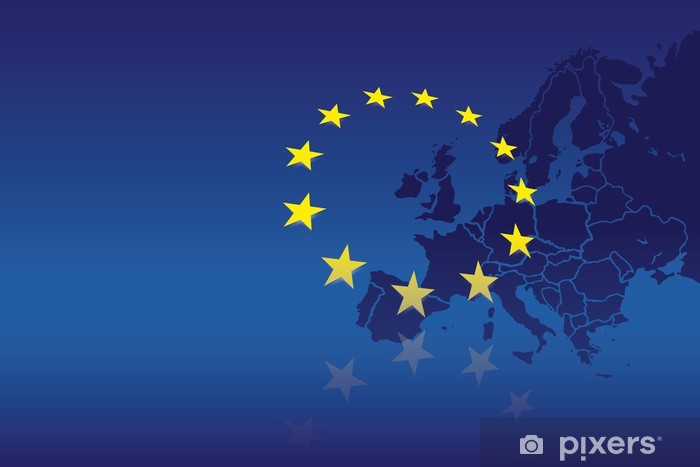 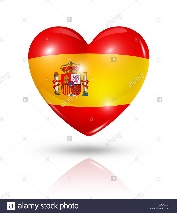 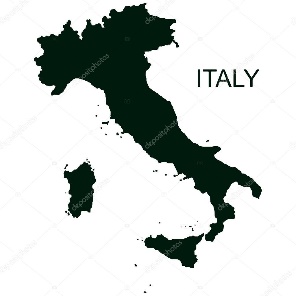 Wir lernen unsere europäischen Nachbarländer näher kennen:Welche Sprachen gibt es in Europa?Wie feiert man Feste in Europa?Was ist das typische Essen des Landes?Wie sieht der Schulalltag in dem Land aus?